Галузина Алина, 11 класс, МБОУ СОШ № 40Номинации «Фамильные ценности династии»Самой большой ценностью нашей семьи считаю семейные альбомы с фотографиями. На них я могу увидеть моих родственников маленькими: мама, папа, дедушки и бабушки. Сравнить их с собой, посмотреть на кого я похожа. Для каждого ребенка самыми чудесными являются школьные годы. В нашей семье много фотографий школьного времени. Тем более, что учились три поколения моих родственников в одной школе. По этим фотографиям я могу узнать не только историю своей семьи, историю своей школы, но и историю всей страны. Когда разглядываешь фотографии, понимаешь, насколько отличалась школа и обучение 20, 30 … 60 лет назад, когда начинал учится мой дедушка. Я нашла дедушкину фотографию в молодости и меня очень поразила его прическа, длинные волосы, почти до плеч и немного вьющиеся. Я привыкла дедушку видеть с очень короткой стрижкой. Дед говорит: «Модно так было, а еще мы брюки-клеш носили, нас за это ругали …». Сейчас старая мода возвращается, подростки часто носят такие брюки.  На маминых фотографиях можно хорошо увидеть разницу в прическах, школьной форме: бантики и косички – это атрибут того времени, прически моего времени совсем другие, все ходят с хвостиками и резинками; обязательными были школьные платья и фартуки, а нам разрешается ходить в более свободной одежде, нужно только соблюдать офисный стиль. Школьная форма и пионерские галстуки, значки – все это есть на фотографиях, все это живо в воспоминаниях моих родных. Эти воспоминания добрые и теплые. Но даже если сравнивать фотографии дедушкиного и маминого поколения, даже в них есть разница большая в одежде. Второй класс у дедушки гимнастерки (очень похожие на солдатские) под ремень, и, как написано в его воспоминаниях с большими пуговицами, брюки очень широкие и материал, даже по фото видно, что отличается. У девочек черные фартуки, больших бантов ни у кого не видно, на ногах у девочек многих гольфы и носочки. А вот воротнички у всех белые, пришитые свершу, как на маминой фотографии из первого класса. А также хорошо видно октябрятские значки, приколотые на груди.Когда мама обучалась в старших классах, уже ввели свободную форму, на фото девяностых годов видно, что девочки одеты в блузки и брюки, очень модные в то время – прически с начесами и стрижки.  Классная фотография того времени очень пестрая: все в ярких кофтах, свитерах, тогда появились первые вышивки с бусинами, бисером. Вся одежда придает большой объем, мама говорит, что такая была мода – все дутое с подплечниками, все кажется огромным. И прически под стать одежде, начесы и начесы. Мама рассказывает, как они нещадно расческами все это начесывали, а потом, когда нужно было расчесаться, выдирали волосы клоками, все было спутано. Она даже на моей прическе это показала, я с трудом потом волосы привела в порядок.На школьных фотографиях моей мамы я вижу знакомых учителей, которые обучали мою сестру и учат меня. Одна из них – Кутлина Тамара Николаевна, у моей мамы она была учителем истории, у моей сестры – классным руководителем, сестру и меня учила обществознанию. Когда у Вики был выпускной в одиннадцатом классе, они с мамой сфотографировались с Тамарой Николаевной. К сожалению, буквально неделю назад этого учителя не стало, мама ходила на прощание с ней, а в школе поставили уголок с цветами и фотографией. В альбоме я нашла фото учительского коллектива 1993 года и увидела еще знакомые лица. Еще один из учителей, долго работавших в школе - Колесников Александр Николаевич обучал музыке в начальной школе два поколения моей семьи, сейчас вышел на пенсию, но приходит в школу на различные праздники. Черновина Ольга Владимировна у мамы преподавала английский язык, а мы с сестрой все время с пятого класса ходили в школьный музей, проводили экскурсии, а Ольга Владимировна нам помогала, потому что была руководителем музея, в этом году она ушла на пенсию.У нас сестрой в начальной школе обучала одна и та же учительница – наша «вторая мама» - Данова Татьяна Юрьевна. Она сейчас не работает в нашей школе, но мы с Викой сохранили о ней самые теплые воспоминания.Я постаралась собрать воспоминания нашей семьи о школе и учителях.Воспоминания Сергея Ивановича: «В 1962 году пришел учиться в первый класс, я был в гимнастерке с большой бляшкой на поясе. В нашем классе было 25 человек. Любил я читать книги, как и теперь мой внучок, раньше библиотека находилась на втором этаже школы. Физкультуру вел Иван Максимович Щербаков, а теперь в школе есть памятная доска в его честь, и внучата мои теперь участвуют в спортивном празднике, посвященному Щербакову.А географию вел Евсиков Кирилл Павлович – ветеран Великой Отечественной войны. Кирилл Павлович прошел войну в частях танкового полка, перенес смертельное ранение, горел в танке, но вернулся домой после похоронки. И вот в 23 года он  вернулся с фронта инвалидом 1-й группы, пришел работать в нашу сороковую школу. Мы видели: он без правой руки, левая изувечена так, что больше походила на протез, обгоревшее в рубцах лицо, еще мы знали, что на теле целого места нет.Самое яркое школьное воспоминание – это игра «Зарница», она проводилась зимой, к 23 февраля. Мы разбивались на отряды и получали задания. Один год, помнится искали пакеты с информацией, нужно было найти их первыми, дали карту, и мы двигались по ориентирам, потом изрыли весь снег, но были первыми.Самый любимый предмет – математика, очень легко давалось решение задач, работал долго комплектовщивом, так что математика мне помогала в работе.Классным руководителем в старших классах была Костюкова Галина Васильевна, преподавала у нас английский язык.» Воспоминания Ольги Сергеевны: «Мои школьные годы были по-настоящему счастливыми, беззаботными, интересными. С 1 класса я училась в 40 школе. Мне очень запомнилось это время. Первая учительница - Говорухина Валентина Владимировна, была очень доброй, отзывчивой. Посвящение в «Октябрята» происходило с ней. А вот к посвящению в «Пионеры» мы готовились серьезно. Очень хотелось в первых рядах надеть красный галстук. И, конечно же, меня одну из первых приняли в пионеры. Самых лучших из нашего класса водили в ДДТ им. Дубинина, там в торжественной обстановке повязывали галстук.В старших классах к нам в школу пришла Осипенкова Светлана Анатольевна и стала нашим классным руководителем. Она была для нас и учителем, и второй мамой. Она очень много времени посвящала нам, знала все наши радости и горести …А еще в нашем классе все знали биологию, потому что Юлия Михайловна рассказывала свой предмет очень интересно, и мы всегда с удовольствием шли к ней на урок. А выпускной в 11 классе у нас проходил в школьной столовой. Мы очень хорошо его отметили и попрощались со школой.»Из воспоминаний моей сестры Виктории: «В своей родной школе № 40 я училась с удовольствием, у меня было много друзей и знакомых, с которыми я поддерживаю общение и по сей день. Однажды на День Учителя в нашей школе проходил день самоуправления, и я вела урок математики у малышей. А теперь я хожу в свою родную школу не учиться, а на самом деле учить детей математике. Дети стали для меня главным в жизни, им я посвящаю всю себя. Я хочу вырастить в нашей школе №40 будущих «Эйнштейнов». Ведь теперь каждый мой ученик любит математику и с интересом посещает мои уроки».Мои записи и воспоминания: «Я учусь в школе № 40 уже 11 лет! За такой период времени в истории школы произошло немало интересных событий. Когда я первый раз пришла в школу, я сразу поняла, что это место останется в моем сердце навсегда, ведь здесь каждый учитель, каждый ученик всегда готов помочь. На День Знаний в 2012 году, когда я пошла в первый класс, я подавала первый звонок, это были невероятные ощущения! Некоторые предметы мне преподают учителя, у которых учились мои родные.На протяжении всех 11 лет, я активно участвую во всех школьных мероприятиях, а также являюсь членом первичного отделения РДШ. Скоро закончится 11 класс, совсем не хочется уходить из моей любимой, родной школы.»Рассказ от моего брата Тимофея о школе:«Я очень люблю ходить в школу, там у меня много друзей, на переменках мы любим вместе играть. Я очень люблю читать книги, и недавно мы посетили школьную библиотеку, теперь я хочу прочитать все книжки, которые там есть, ведь это очень интересно!Еще мы посетили школьный музей. Там я увидел фотографии мамы, сестер и дедушки, наверное, когда-нибудь и мои фото будут в музее!Мой любимый предмет – математика, ведь моя сестра учитель математики и мне тоже очень нравится считать.Наш класс участвовал в «Веселых стартах» и занял 1 место, потому что мы очень быстрые и ловкие!Моя школа самая лучшая!»Основные сведения для своего сочинения я взяла из проекта - «Семейные династии сороковой», выполненного в прошлом году для музея нашей школы к 80-летнему юбилею. Работа по проекту мне понравилась, потому что я узнала много нового о своей семье. Мы просто садились вместе и листали семейные альбомы. Мы подбирали фото для папки нашей семейной школьной династии, которую передали в школьный музей. Я записала воспоминания, впечатления о нашей школе, которую мы все любим.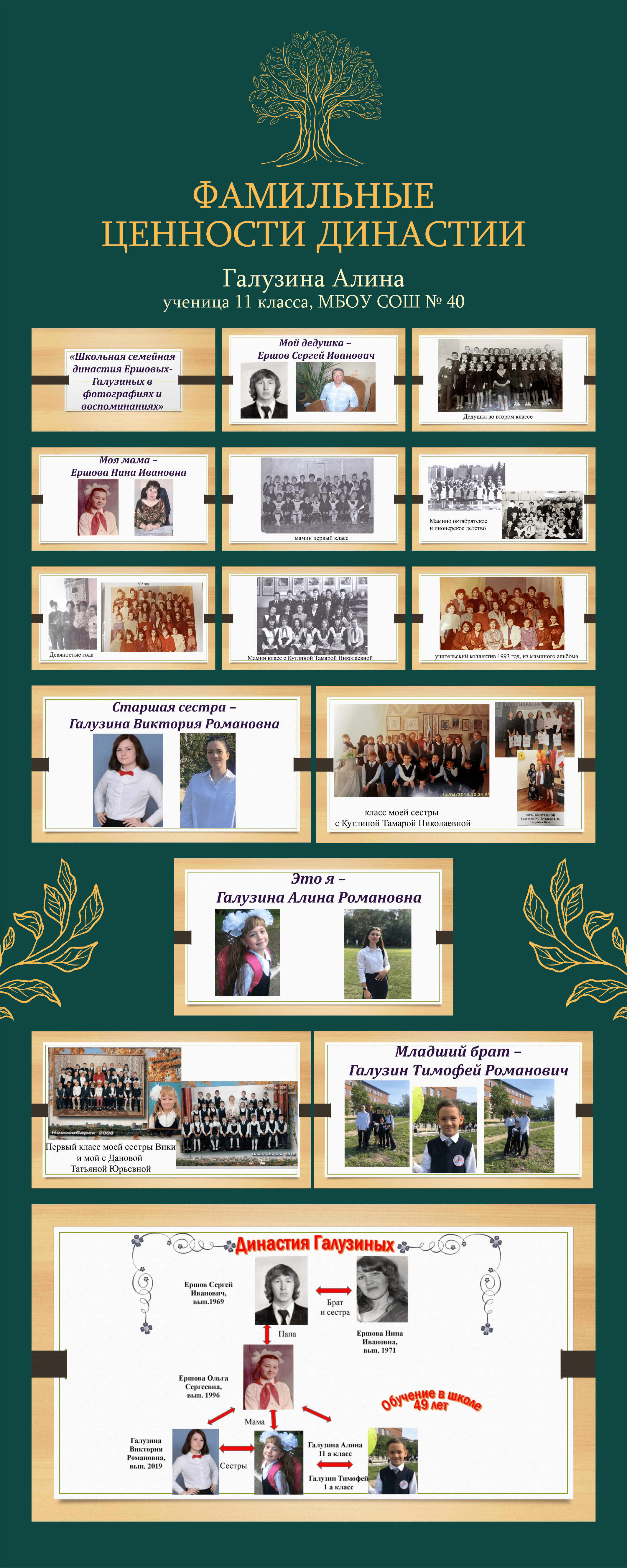 